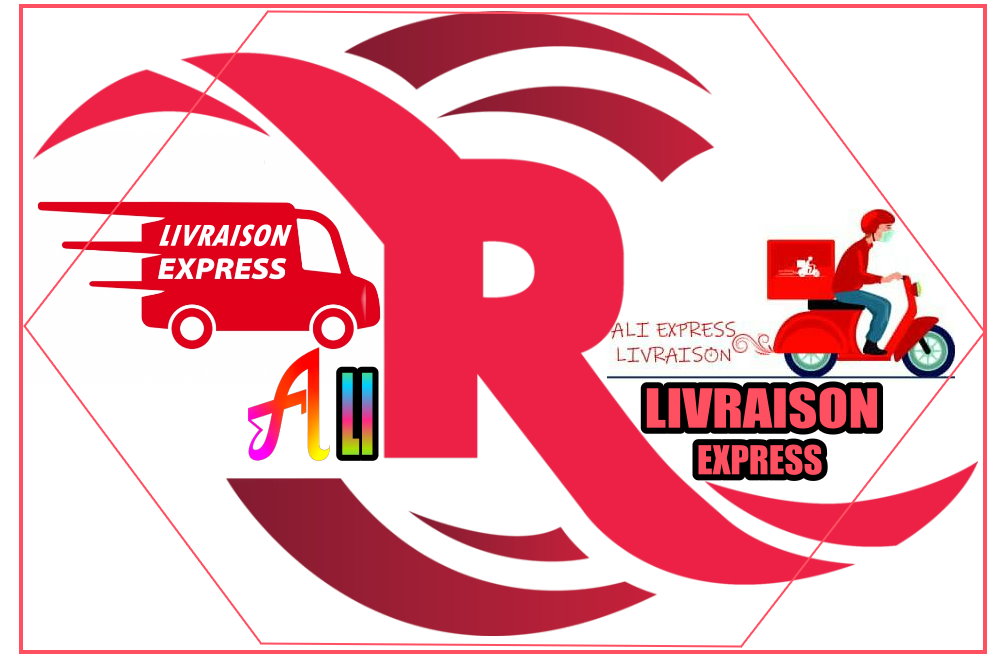         ALI LIVRAISON EXPRESS